		Gottesdienstordnung 		vom 04.02.2023 bis 26.02.2023 		Pfarrgemeinde St. Josef Bamberg-Gaustadt		5. – 7. Woche im Jahreskreis C05.02.	Sonntag	5. Sonntag im Jahreskreis      	Kollekte für die Pfarrei	09:30	Eucharistiefeier mit Einführung von Pater Robert 
 für ++ Betty Neukamm u. Bettina Schüpferling / (für ++ Lambert Usarewicz u. Angeh.) / (für ++ Gertrud u. Helmut Rocznik) / (für ++ Georg, Alice u. Theodor Hohl u. Angeh.) 08.02.	Mittwoch	Hl. Hieronymus Ämiliani, hl. Josefine Bakhita, Jungfrau	18:30	Eucharistiefeier in der Kapelle 10.02.	Freitag	Hl. Scholastika, Jungfrau, Schwester des hl. Benedikt	17:00	3. Weg- Gottesdienst der Kommunionkinder  11.02.	Samstag	Gedenktag Unserer Lieben Frau in Lourdes (Welttag der Kranken)	16:00	Portug. Eucharistiefeier  12.02.	Sonntag	6. Sonntag im Jahreskreis      	Kollekte für die Pfarrei	09:30	Eucharistiefeier  für ++ Maria Baumgärtner u. Angeh. / (für + Christiane Pelikan) / (für + Walter Bauer best. v. VDK Gaustadt) / (für ++ Gerd u. Mary Lippel) / (für + Helmuth Dünkel) 	10:00	Kinderkirche im Jugendhaus 15.02.	Mittwoch	Mittwoch der 6. Woche im Jahreskreis	18:30	Eucharistiefeier in der Kapelle 18.02.	Samstag	Samstag der 6. Woche im Jahreskreis	16:00	Portug. Eucharistiefeier  19.02.	Sonntag	7. Sonntag im Jahreskreis      	Kollekte für die Pfarrei	09:30	Eucharistiefeier und Hauskommunion
für + Norbert Dachwald 22.02.	Mittwoch	Aschermittwoch      	Kollekte für die Pfarrei	18:30	Eucharistiefeier mit Austeilung Aschenkreuz 25.02.	Samstag	Hl. Walburga, Äbtissin von Heidenheim in Franken	16:00	Portug. Eucharistiefeier26.02.	Sonntag	1. Fastensonntag      	Kollekte für die Pfarrei	09:30	Eucharistiefeier  für ++ Anna Spieß u. Angeh. / (für + Heinz-Werner Schauer u. Angeh.) / (für ++ Paul u.Ingeborg Grieger, Franz u. Anna Miller) / (für + Adam u. Rosa Metzner u. Angeh.) Beichtgelegenheit jederzeit nach VereinbarungPfarrliche Termine:Pfarrvikar: Pater Robert Szarecki SACBegrüßen Sie mit uns Pater Robert als neuen Pfarrvikar für den Seelsorgebereich Bamberger Westen mit Schwerpunktaufgabe in Gaustadt. 
Am Sonntag, 05.02. um 9:30 Uhr wird Pater Robert in Gaustadt eingeführt. Anschließend ist ein kleiner Stehempfang geplant und es besteht die Möglichkeit mit ihm ins Gespräch zu kommen.
Herzliche Einladung hierzu.Pater Robert war seit 2012  in St. Josef Nürnberg als Pfarrvikar tätig und später auch im gesamten Seelsorge-bereich Nürnberg Nord-Ost.
_______________________________________________________________________________________Die Adveniat Kollekte erbrachte € 1.805,30 und für den Afrikatag konnten wir € 364,10 weiterleiten. Danke an alle für ihre Spenden.
_______________________________________________________________________________________Herzlichen Dank an unsere fleißigen Sternsinger/Innen und ihren Helfern. 
Heuer durften sie sich wieder auf den Weg machen um für das Kindermissionswerk „Die Sternsinger“ Spenden für Kinder zu sammeln und den Segen für das neue Jahr in die Häuser zu bringen. Hierbei kam die stolze Summe von € 10.372,38 zusammen. 
Ihr wart einfach super, es ist schön, dass diese alte Tradition in Gaustadt aufrechterhalten wird.
Es ist nicht selbstverständlich  so viele Stunden von seiner Freizeit zu opfern und bei Wind und Wetter unterwegs zu sein für einen guten Zweck. Die Kinder werden es Euch danken!!!
_____________________________________________________________________________________Das Pfarrbüro ist vom 06.02. – einschl. 09.02.2023 geschlossen!!!Sie erreichen uns über E-Mail oder telefonisch: zu den unten genannten Öffnungszeiten.Aktuelle Meldungen finden Sie auf unserer Homepage:www.sb-bamberger-westen.de
	- montags von 8.00h bis 14.00h
	- mittwochs von 8.00h bis 13.00h und 16.00h bis 18.00h
	- freitags von 8.00h bis 12.00h besetzt.
Annahme von Messintentionen nur montags und mittwochsIn dringenden Notfällen, besonders im Trauerfall, erreichen Sie das Dompfarramt unter der Tel. 0951 2995590.Die Notfallseelsorge ist 24 Stunden täglich über die Tel. Nr. 0800 1110111 erreichbar.Mi, 08.02. 14:00hPfarrsaalKurs: „Mit Spaß in die 2. Lebenshälfte“So, 12.02.10:00hJugendhausKinderkircheMi, 15.02.14:00hPfarrsaalKurs: „Mit Spaß in die 2. Lebenshälfte“Mi, 15.02.14:00hPfarrsaalSeniorenkreis: Auf geht`s zum Seniorenfasching. Für Spaß und gutes Essen und Trinken ist bestens gesorgt! Mitzubringen ist nur gute Laune, Helau!!!Fr, 17.02.JugendhausJugendfaschingFr, 17.02.19:00hPfarrsaalFrauenbund: Auch der Frauenbund lädt zum Fasching ein. Raumschiff KDFB startet für uns Frauen. Für Speis und Trank und gute Unterhaltung ist auch hier bestens gesorgt! Also auf geht`s Ihr Frauen.Mi, 22.02.17:00hPfarrsaalOrganistenbesprechung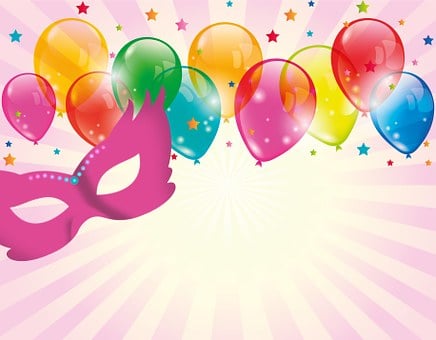 St. Josef GaustadtGaustadt„So ein Affentheather“
Pfarrfasching 2023Freitag 10. Februar, 19.30h
Einlass 19.00hHerzliche Einladung zu unserem Pfarrfasching.
Endlich dürfen wir wieder wie gewohnt feiern.
Wir freuen uns auf Euer Kommen, Karten gibt es an der Abendkasse zum Preis von € 9,00.
Für Speis und Trank, gute Musik und Unterhaltung ist bestens gesorgt! 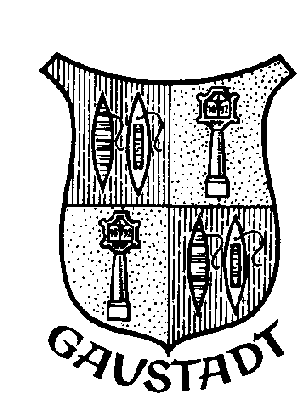 Katholisches Pfarramt Gaustadt St. JosefDr.-Martinet-Str. 13a - 96049 Bamberg-GaustadtRechts neben dem Seiteneingang der KircheTel.: +49 (0951) 96588-0 – Fax: +49 (0951) 96588-32
IBAN: DE54 7705 0000 0000 1305 34BIC: BYLADEM1SKB
Kto. Nr. 130534 bei der Sparkasse Bamberg,
BLZ 770 500 00
Helmut Hetzel, leitender Pfarrer
http://www.sb-bamberger-westen.de
st-josef.gaustadt@erzbistum-bamberg.de